                  MINISTÉRIO DA EDUCAÇÃO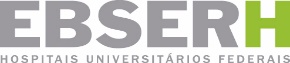 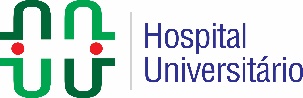 EMPRESA BRASILEIRA DE SERVIÇOS HOSPITALARESUNIVERSIDADE FEDERAL DO PIAUÍ                  HOSPITAL UNIVERSITÁRIO     LABORATÓRIO DE HABILIDADES E SIMULAÇÃO (LabSim)- HU- UFPI.           FORMULÁRIO PARA AGENDAMENTO DE ATIVIDADESCurso/Área:____________________________________________________Disciplina: ________________________________________________________Nome do Solicitante: _______________________________________________ (   ) Docente UFPI    (   ) Servidor EBSERHMatrícula: _____________________ Unidade ou Setor:_____________________ Tema da Prática: ____________________________________________________Atividades: (  ) Prática de Simulação Cênica/Clínica   (  ) Prática de  Habilidades  (  ) AvaliaçãoEspaços:(  ) Estação de Habilidade  (bancada)         (  ) Simulação com manequins/ Leitos(  ) Simulação com cenários/clínica (preencher formulário de simulação cênica)(  ) Debriefing Simuladores: 2.1 Tipo(  ) Mega Code Kelly Advanced   (  ) ALS Baby Trainer   (  ) Manequim infantil CRiSis(  ) Desfibrilador(  ) Cabeça intubação adulto(  ) Cabeça intubação neonato e infantilHabilidades - Vias aéreas(  ) Simulador de intubação adulto- cabeça intubação adulto(  ) Simulador de intubação neonatal- cabeça intubação neonato (  ) Simulador intubação infantil- cabeça intubação infantil(  ) Aspiração de vias aéreas- manequins adulto ou infantilOutras:____________________________________________________________________________________________________________________________________________________________________________________________________________________________________________________________________________________________________           3.1 Habilidades - Cardiopulmonares(  ) ECG(  ) Ausculta (cardíaca e pulmonar)(  ) RCP- (disponível apenas em cenários de simulação clínica)Outras:____________________________________________________________________________________________________________________________________________________________________________________________________________________________________________________________          3.2 Habilidades – Técnicas e Procedimentos            (  ) Técnica de Intubação          (  ) Técnica de aspiração          (  ) Reconhecimento de sons cardíacos e respiratórios          (  ) Reconhecimento de sons intestinais normais e anormais          (  ) Inserção de tubo torácico/ drenagem torácica           (  ) Dreno de Tórax          (  ) Traqueostomia  ( disponível apenas em cenários de simulação clínica)          (  ) Cricotireoidectomia (disponível apenas em cenários  de simulação clínica)          (  ) Habilidades em manequins infantis ( por favor descrever habilidade de                                      acordo com práticas compatíveis com os manequins)Outras/Descrição____________________________________________________________________________________________________________________________________________________________________________________________________________________________________________________________________________(   ) Habilidades de cuidado- (descrever habilidade)_____________________________________________________________________________________________________________________________________________________________________________________________________________________________________________________________________________________________________________________________________________________________________________5.Descrição de prática____________________________________________________________________________________________________________________________________________________________________________________________________________________________________________________________________________________________________           5.1 Competências e Habilidades gerais a serem desenvolvidas                   ____________________________________________________________________________________________________________________________________________________________________________________________________________________________________________________________________________________________________           5.2 Objetivos gerais _____________________________________________________________________________________________________________________________________________________________________________________________________________________________________________________________________________________________________________________________________________________________________________           5.3 Atividades relacionadas à habilidade/ simulação____________________________________________________________________________________________________________________________________________________________________________________________________________________________________________________________________________________________________6.Materiais (assinalar materiais necessários determinando quantidade necessária):          (  ) Soro Fisiológico           (  ) Soro GlicosadoData:Horário Inicial e Final:N°. de alunos:        (  ) Cateter IV agulhado (Scalp) N______        (  ) Agulha hipodérmica 30 x 08        (  ) Agulha hipodérmica 40 x 12        (  ) Agulha hipodérmica N______        (  ) Seringa descartável 5 ml luer lock        (  ) Seringa descartável 10 ml luer lock        (  ) Seringa descartável 20 ml luer lock        (  ) Cateter IV canulado (jelco) 22        (  ) Cateter IV canulado (jelco) 14        (  ) Cateter venoso central mono lumen        (  ) Equipo macro gotas para soluções parenterais        (  ) Cateter nasal tipo óculos adulto-        (  ) Cabo Laringoscópio ( descrever tamanho)          (  ) Tubo endotraqueal Balonado 6,0        (  ) Tubo endotraqueal Balonado 7,5        (  ) Cadarço para fixação de Tubo Orotraqueal        (  ) Fio guia de intubação traqueal tipo bougie 70cmx5mm (15 fr)        (  ) Ambú adulto com silicone completo        (  ) Oxímetro de Pulso        (  ) Mascara laringea descartavel 4        (  ) Sonda aspiração traqueal 16        (  ) Sonda nasogastrica curta 14        (  ) Sonda nasogastrica longa 14        (  ) Sonda para nutrição enteral 12 (dubhoff)        (  ) Sonda uretral 12        (  ) Sonda uretral 14        (  ) Sonda foley 3 vias 24        (  ) Coletor urina sistema aberto 1200 ml não estéril        (  ) Sistema de Dreno de Tórax        (  ) Fio cirúrgico (Tipo)        (  ) Dreno de Tórax        (  ) Curativos- descrever tipo- _________________________________________        (  ) Esparadrapo        (  ) Compressas        (  ) Gazes         (  ) Swab/         (  ) Espátulas de Madeira        (  ) Polifix        (  ) Povidine        (  ) Álcool a 70%        (  ) EPis ( descrever quais)        (  ) Campos Cirúrgico        (  ) Outros: _________________________________________________________________________________________________________________________________________________________________________________________________________________________________________________________________________________________________________________     6.2 Observações: ____________________________________________________________________________________________________________________________________________________________________________________________________________________________________________________________________________________________________________________________________________Equipamentos (Marcar e descrever quantidade necessária)    (  ) Cama     (  ) Maca    (  ) Cadeira    (  ) Mesa consultório    (  ) Biombo    (  ) Bandeja Inox     (  ) Esfignomanômetro /Estetoscópio    (  ) Suporte para soro    (  ) Mesa Mayo    (  ) Outros:__________________________________________________________________________________________________________________________________________________________________________________________________________________________________________________________________________________________________________________________________________________________________________________________E-mail para envio- labsim.huufpi@ebserh.gov.br Observações:  As práticas de simulação e habilidades deverão ser orientadas por Guias e Check List com oobjetivo de facilitar ensino aprendizagem, assim como o momento de Debriefing ou avaliação.Assinatura do Solicitante: _________________________________________________Data: _____/______/___________.